ALL HALLOWS RC HIGH SCHOOL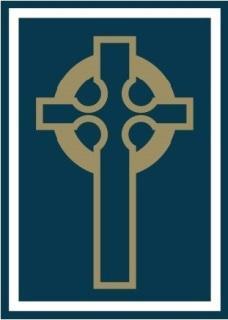 Business Curriculum OverviewSeptember 2022*D Grannell*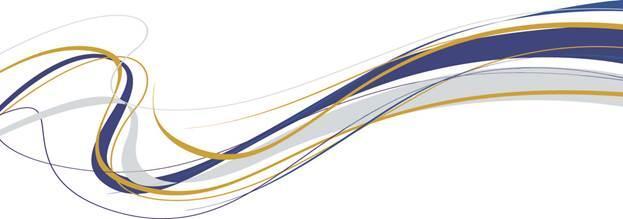 Curriculum IntentThe Business curriculum here at All Hallows aims to provide all learners with a deep and powerful knowledge base of the world of business, including key concepts such as Enterprise, Finance, Marketing, Production, Human Resources, Business Ownership and Growth. We would like the study of Business to develop our students beyond school with knowledge and skills to equip them to access future opportunities within a work environment.Our curriculum, lessons and discussions put Business in context through the use of real life situations and exposure to key entrepreneurs in the business world and through problem solving scenarios, which will help students to develop personal qualities such as aspiration, teamwork and resilience. We regularly link our curriculum to current affairs, as well as to both local and global contexts to provide students with a wider understanding to be able to comprehend the world of business and to be able to succeed within it.Through our carefully planned curriculum, our students are exposed to opportunities to develop a wider understanding of a wide range of business concepts, to develop their ability to think critically, technically and creatively to demonstrate a strong and secure business acumen. We want out students to be equipped with a broader understanding of the technical, ethical and economic challenges that businesses face, in order to ensure that they have the knowledge, and confidence to adapt to the rapidly changing business environmentThrough a carefully designed curriculum, students develop an enquiring mind, a critical approach to their work and an independence which supports the development of an analytical and enquiring mind. All traits which are essential for success in the modern world.The wider aims of the curriculum are to:know and understand a variety of business conceptsdevelop as enterprising individuals with the ability to think technically and creatively to demonstrate business acumen, and draw on evidence to make informed business decisions and solve business problemsdevelop as effective and independent students, and as critical and reflective thinkers with analytic mindsuse an enquiring, critical approach to make informed judgementsinvestigate and analyse real business opportunities and issues, to construct well-evidenced, balanced and structured discussions, demonstrating their depth and breadth of understanding of businessdevelop and apply quantitative skills relevant to business, including using and interpreting data.KS4 Order of Teaching 2020-2021 BusinessKS4 Order of Teaching 2022-2024 BusinessNCFE BUSINESSKS4 Order of Teaching 2022-2024 BusinessYear Term 1Term 1Term 2Term 2Term 3Term 3Term 310Theme 1Topic 1 Theme 1Topic 2Theme 1Topic 3Theme 1Topic 4Theme 1Topic 5Theme 2Topic 111Theme 2Topic 2Theme 2Topic 3Theme 2Topic 4Theme 2Topic 5RevisionYear Term 1Term 1Term 2Term 2Term 3Term 3Term 310Unit 1 -Introduction to Business and EnterpriseLO1 - Understanding Entrepreneurship, Business Organisation and StakeholdersLO2 - Understanding the marketing mix, market research, market types and orientation typesLO3 - Understanding Operations ManagementLO4 - Understanding Internal Influences on BusinessLO5 - Understanding External Influences on BusinessAssessment / Exam PracticeUnit 2 - Understanding resources for Business and EnterpriseLO1 - Understanding Types of Research, Resource Planning for Business Start-upLO2 - Understand Human Resource requirements11LO3 - Understand sources of enterprise funding and Business FinanceLO4 - Understand Business and Enterprise planningAssessment - Synoptic ProjectAssessment - Synoptic ProjectAssessment - Synoptic ProjectYear Term 1Term 1Term 2Term 2Term 3Term 3Term 310Unit 1 -Introduction to Business and EnterpriseLO1 - Understanding Entrepreneurship, Business Organisation and StakeholdersLO2 - Understanding the marketing mix, market research, market types and orientation typesLO3 - Understanding Operations ManagementLO4 - Understanding Internal Influences on BusinessLO5 - Understanding External Influences on BusinessAssessment / Exam PracticeUnit 2 - Understanding resources for Business and EnterpriseLO1 - Understanding Types of Research, Resource Planning for Business Start-upLO2 - Understand Human Resource requirements11LO3 - Understand sources of enterprise funding and Business FinanceLO4 - Understand Business and Enterprise planningAssessment - Synoptic ProjectAssessment - Synoptic ProjectAssessment - Synoptic Project